Aligned Curriculum Multiple Assessment Instruction & Intervention Literate Environment PartnershipsProfessional Learning Literacy TeamValuable Resources Literacy Plan©	Kentucky Department of Education 2018The Kentucky Literacy Partnership defines literacy as: The creative and analytic process required to produce and comprehend multiple text forms (i.e., oral, written, and visual) and includes reading, writing, listening and speaking.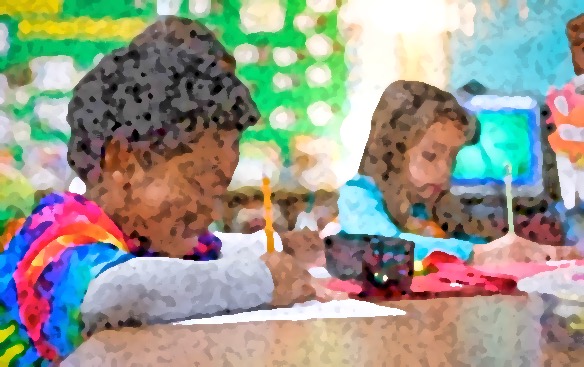 The school develops and implements a curriculum that incorporates literacy and is rigorous, intentional, and aligned to state and local literacy standards.PERKS- Aligned CurriculumLiteracy PERKSPROGRAM EFFECTIVENESS REVIEW FOR KENTUCKY SCHOOLSALIGNED CURRICULUMPROGRAM EFFECTIVENESS REVIEW FOR KENTUCKY SCHOOLS (PERKS)Literacy PERKS on the Nine Elements of Comprehensive Schoolwide Literacy ProgramsDefining Literacy - Literacy includes, reading, writing, and the creative and analytical processes required to produce and comprehend text. --from Kentucky’s Literacy Plan, developed by the Kentucky Literacy Partnership, 2011.Using Literacy PERKS - Literacy PERKS is designed for use by school, district, and state-level reviewers. At the school level, the best use of Literacy PERKS occurs when Literacy Team members (see section seven) complete the review and use the results to develop a schoolwide literacy plan (see section nine).Identifying Data Sources - For the supporting data cells, consider the following data sources:Use the following abbreviations to indicate progress: SP (Satisfactory Progress), IN (Improvement Needed), NS (Not Satisfactory)Connecting to Kentucky Documents - The Nine Elements of Comprehensive Schoolwide Literacy Programs connect to the Standards in Kentucky’s Standards and Indicators for School Improvement and to the Kentucky Literacy Plan.ContinueLiteracy PERKS: Aligned CurriculumMultiple evaluation and assessment strategies are used to monitor and modify instruction to meet student needs, including assessment of learning, and assessment for learning.Literacy PERKSPROGRAM EFFECTIVENESS REVIEW FOR KENTUCKY SCHOOLSMultiple AssessmentsPROGRAM EFFECTIVENESS REVIEW FOR KENTUCKY SCHOOLS (PERKS)Literacy PERKS on the Nine Elements of Comprehensive Schoolwide Literacy ProgramsDefining Literacy - Literacy includes, reading, writing, and the creative and analytical processes required to produce and comprehend text. --from Kentucky’s Literacy Plan, developed by the Kentucky Literacy Partnership, 2011.Using Literacy PERKS - Literacy PERKS is designed for use by school, district, and state-level reviewers. At the school level, the best use of Literacy PERKS occurs when Literacy Team members (see section seven) complete the review and use the results to develop a schoolwide literacy plan (see section nine).Identifying Data Sources - For the supporting data cells, consider the following data sources:Use the following abbreviations to indicate progress: SP (Satisfactory Progress), IN (Improvement Needed), NS (Not Satisfactory)Connecting to Kentucky Documents - The Nine Elements of Comprehensive Schoolwide Literacy Programs connect to the Kentucky Literacy Plan.ContinueLiteracy PERKS: Multiple AssessmentsThe school's instructional program actively engages all students by using effective, varied and research-based literacy practices to improve student academic performance in literacy. The school also designs a support structure for students who need more intensive instruction.PERKS - Instruction & InterventionMiddle & H.S. Reading StrategiesMultiple AssessmentsReading and Writing Connections Student Reading Materials Technology ResourcesLiteracy PERKSPROGRAM EFFECTIVENESS REVIEW FOR KENTUCKY SCHOOLSInstruction & InterventionPROGRAM EFFECTIVENESS REVIEW FOR KENTUCKY SCHOOLS (PERKS)Literacy PERKS on the Nine Elements of Comprehensive Schoolwide Literacy ProgramsDefining Literacy - Literacy includes, reading, writing, and the creative and analytical processes required to produce and comprehend text. --from Kentucky’s Literacy Plan, developed by the Kentucky Literacy Partnership, 2011.Using Literacy PERKS - Literacy PERKS is designed for use by school, district, and state-level reviewers. At the school level, the best use of Literacy PERKS occurs when Literacy Team members (see section seven) complete the review and use the results to develop a schoolwide literacy plan (see section nine).Identifying Data Sources - For the supporting data cells, consider the following data sources:Use the following abbreviations to indicate progress: SP (Satisfactory Progress), IN (Improvement Needed), NS (Not Satisfactory)Connecting to Kentucky Documents - The Nine Elements of Comprehensive Schoolwide Literacy Programs connect to the Kentucky Literacy Plan.ContinueLiteracy PERKS: Instruction & InterventionThe school/district functions as an effective learning community and supports a climate conducive to performance excellence in literacy.PERKS-Literate EnvironmentLiteracy	PERKSPROGRAM EFFECTIVENESS REVIEW FOR KENTUCKY SCHOOLSLiterate EnvironmentPROGRAM EFFECTIVENESS REVIEW FOR KENTUCKY SCHOOLS (PERKS)Literacy PERKS on the Nine Elements of Comprehensive Schoolwide Literacy ProgramsDefining Literacy - Literacy includes, reading, writing, and the creative and analytical processes required to produce and comprehend text. --from Kentucky’s Literacy Plan, developed by the Kentucky Literacy Partnership, 2011.Using Literacy PERKS - Literacy PERKS is designed for use by school, district, and state-level reviewers. At the school level, the best use of Literacy PERKS occurs when Literacy Team members (see section seven) complete the review and use the results to develop a schoolwide literacy plan (see section nine).Identifying Data Sources - For the supporting data cells, consider the following data sources:Use the following abbreviations to indicate progress: SP (Satisfactory Progress), IN (Improvement Needed), NS (Not Satisfactory)Connecting to Kentucky Documents - The Nine Elements of Comprehensive Schoolwide Literacy Programs connect to the Kentucky Literacy Plan.Literacy PERKS: LITERATE ENVIRONMENTThe school/district works with families and other partners to remove barriers to learning and encourage attainment of literacy goals and meet the intellectual, social, career, and developmental needs of students. PERKS-PartnershipsLiteracy	PERKSPROGRAM EFFECTIVENESS REVIEW FOR KENTUCKY SCHOOLSPARTNERSHIPSPROGRAM EFFECTIVENESS REVIEW FOR KENTUCKY SCHOOLS (PERKS)Literacy PERKS on the Nine Elements of Comprehensive Schoolwide Literacy ProgramsDefining Literacy - Literacy includes, reading, writing, and the creative and analytical processes required to produce and comprehend text. --from Kentucky’s Literacy Plan, developed by the Kentucky Literacy Partnership, 2011.Using Literacy PERKS - Literacy PERKS is designed for use by school, district, and state-level reviewers. At the school level, the best use of Literacy PERKS occurs when Literacy Team members (see section seven) complete the review and use the results to develop a schoolwide literacy plan (see section nine).Identifying Data Sources - For the supporting data cells, consider the following data sources:Use the following abbreviations to indicate progress: SP (Satisfactory Progress), IN (Improvement Needed), NS (Not Satisfactory)Connecting to Kentucky Documents - The Nine Elements of Comprehensive Schoolwide Literacy Programs connect to the Kentucky Literacy Plan.ContinueLiteracy PERKS: PartnershipsThe school/district provides research-based, results-driven professional learning opportunities in literacy for staff and implements performance evaluation procedures in order to improve teaching and learning in literacy.Literacy	PERKSPROGRAM EFFECTIVENESS REVIEW FOR KENTUCKY SCHOOLSPROFESSIONAL LEARNINGPROGRAM EFFECTIVENESS REVIEW FOR KENTUCKY SCHOOLS (PERKS)Literacy PERKS on the Nine Elements of Comprehensive Schoolwide Literacy ProgramsDefining Literacy - Literacy includes, reading, writing, and the creative and analytical processes required to produce and comprehend text. --from Kentucky’s Literacy Plan, developed by the Kentucky Literacy Partnership, 2011.Using Literacy PERKS - Literacy PERKS is designed for use by school, district, and state-level reviewers. At the school level, the best use of Literacy PERKS occurs when Literacy Team members (see section seven) complete the review and use the results to develop a schoolwide literacy plan (see section nine).Identifying Data Sources - For the supporting data cells, consider the following data sources:Use the following abbreviations to indicate progress: SP (Satisfactory Progress), IN (Improvement Needed), NS (Not Satisfactory)Connecting to Kentucky Documents - The Nine Elements of Comprehensive Schoolwide Literacy Programs connect to the Kentucky Literacy Plan.Literacy PERKS: Professional LearningThe school/district instructional decisions focus on support for teaching and learning, organizational direction, high performance expectations, creating a learning culture, and developing leadership capacity in literacy.PERKS - Literacy Team Literacy Team Members Stakeholder SurveysLiteracy	PERKSPROGRAM EFFECTIVENESS REVIEW FOR KENTUCKY SCHOOLSLITERACY TEAMPROGRAM EFFECTIVENESS REVIEW FOR KENTUCKY SCHOOLS (PERKS)Literacy PERKS on the Nine Elements of Comprehensive Schoolwide Literacy ProgramsDefining Literacy - Literacy includes, reading, writing, and the creative and analytical processes required to produce and comprehend text. --from Kentucky’s Literacy Plan, developed by the Kentucky Literacy Partnership, 2011.Using Literacy PERKS - Literacy PERKS is designed for use by school, district, and state-level reviewers. At the school level, the best use of Literacy PERKS occurs when Literacy Team members (see section seven) complete the review and use the results to develop a schoolwide literacy plan (see section nine).Identifying Data Sources - For the supporting data cells, consider the following data sources:Use the following abbreviations to indicate progress: SP (Satisfactory Progress), IN (Improvement Needed), NS (Not Satisfactory)Connecting to Kentucky Documents - The Nine Elements of Comprehensive Schoolwide Literacy Programs connect to the Kentucky Literacy Plan.ContinueLiteracy PERKS: Literacy Team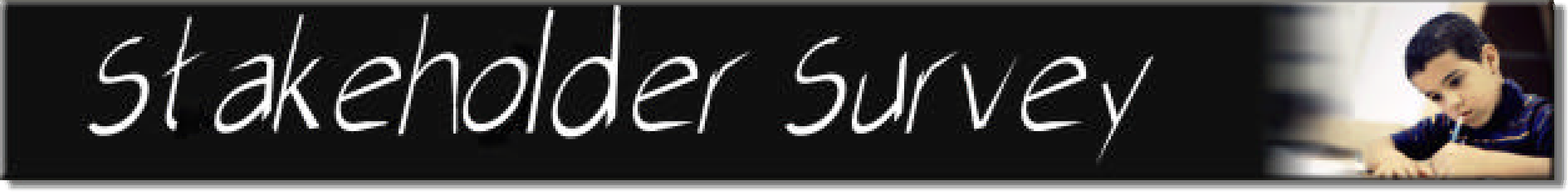 Parent		H.S. Student Administrator	M.S.	StudentSt aff	Primary Student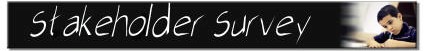 LITERACY SURVEY FOR PARENTSPlease answer these questions as completely as possible. Your answers will be used to help us increase student achievement, so please return by October 1. This is considered an informal needs assessment. Please circle the item (a-e) that best fits for you, in each of the statements. Legend is as follows:neversometimes, but not every weekonce a week2-3 times a weekmore often than 2-3 times a weekDoes your child read for pleasure?b.	c.	d.	e.Does your child read magazines?b.	c.	d.	e.Did you read to your child at a younger age?b.	c.	d.	e.Do you share information that you read with your child?b.	c.	d.	e.How much time each week does your child spend reading on his/her own?b.	c.	d.	e.Does your child write for pleasure? (For example, writing in a diary or journal, writing poetry, writing stories?b.	c.	d.	e.How often does your child see other family members reading?b.	c.	d.	e.Please answer the following questions using this legend:YesNoDo you encourage your child to finish a book that he/she has started?Yes	b. NoDo you believe your child has difficulty reading and comprehending on grade level?Yes, Please explain 		b. NoDoes your child enjoy receiving books as gifts?Yes	b. NoDoes your child have a library card?Yes	b. NoCan your child read and follow an instructions manual?Yes	b. NoDo you subscribe to newspapers or magazines in your home?Yes	b. NoDo you communicate regularly with the school on your child’s performance?Yes	b. No Other Comments: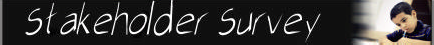 Administrators’ SurveyWhat does literacy look like in your building?What are your building’s common beliefs about reading?What is the literacy “vision” in your building?What are your staff’s professional development needs to support literacy?What are the literacy needs of your students?What interventions are in place for “struggling readers?”What percent of instruction is spent on: Literary readingInformational reading Persuasive reading Practical/Workplace readingWhat percent of time do students receive in explicit content reading instruction?How often do teachers engage students as active partners in learning?How many of your students are reading below grade level?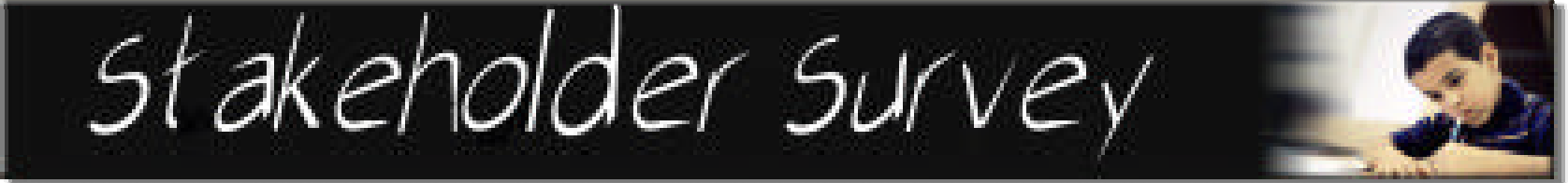 STAFF READING SURVEYPlease answer these questions as completely as possible. Your answers will be used to determine classroom practices in all areas and the materials used to help students learn. This is considered an informal needs assessment.What seems to be the most obvious reading problem(s) of your students in the past?Do you consider your classroom to have a print rich environment? Give examples.Does your content area require in-class reading?Does your content area require out-of-class reading?Do you have content materials in your classroom on different grade levels for meeting needs of students? Please explain.Do you devote time in class regularly for silent student reading? How much?If applicable, do you allow students to choose books they read in your class, or do you assign them specific books to read?As a teacher, what supports are present for struggling readers and writers in your classroom?What do you think are barriers to students’ reading success?Do you want to be included on the Literacy Team for your school or delegate to a core committee? (please include your name here, if you want to be on the team:Yes, I want to be on the team 	Other Comments:Student Literacy Questionnaire Russell Independent - HS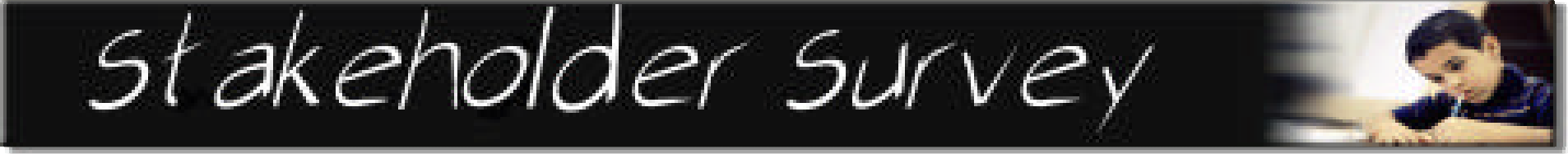 On a typical school day, how much time do you spend reading other than reading class?no time	less than 1 hour	1-2 hours	3-4 hours	more than 4 hoursHow often does an adult read out loud during the school day?Never	sometimes but not every week	once a week	2-3 times a week	more oftenHow often do you use a computer to do research for class work?Never	sometimes but not every week	once a week	2-3 times a week	more oftenHow often do you read stories, poems, or books other than textbooks?Never	sometimes but not every week	once a week	2-3 times a week	more oftenHow often do you read newspapers or magazines?Never	sometimes but not every week	once a week	2-3 times a week	more often6.	How often do you spend time thinking or talking about what you are going to read before you read?  Never	sometimes but not every week	once a week	2-3 times a week	more oftenHow often do you spend time thinking or talking about what you have read after you read in the classroom?Never	sometimes but not every week	once a week	2-3 times a week	more oftenHow often do you spend time thinking or talking about what you have read after you read outside the classroom?Never	sometimes but not every week	once a week	2-3 times a week	more oftenHow often do you use a computer to read poems, articles, stories, or books?Never	sometimes but not every week	once a week	2-3 times a week	more oftenHow often do you write poetry, stories, plays, or journals?Never	sometimes but not every week	once a week	2-3 times a week	more oftenHow often do you write about what you read?Never	sometimes but not every week	once a week	2-3 times a week	more oftenHow many books do you have at home?0-25	26-50	51-75	76-100	over 100How often do you see your family read?Never	sometimes but not every week	once a week	2-3 times a week	more oftenAre you satisfied with your reading skills?	yes 		no	if no, please answer #15What classroom assistance would help you to improve your reading skills? Use back if necessaryStudent Literacy Questionnaire-Russell Independent -MS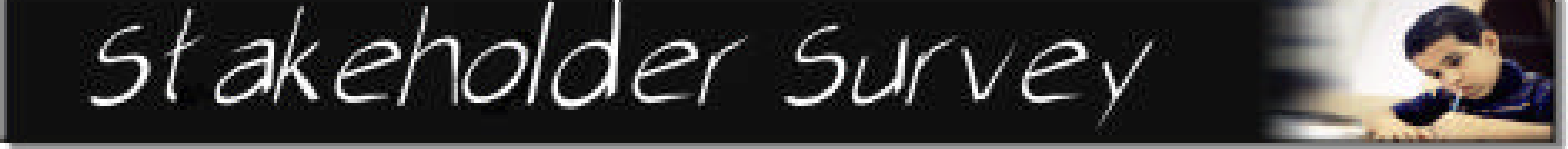 On a typical school day, how much time do you spend reading other than reading class?no time	b. less than 1 hour	c.  1-2 hours	d.  3-4 hours	e.  more than 4 hoursHow often does an adult read out loud during the school day?Never	b.  sometimes but not every week    c.  once a week	d. 2-3 times a week e. more oftenHow often do you use a computer to do research for class work?Never	b. sometimes but not every week	c.  once a week	d. 2-3 times a week e. more oftenHow often do you read stories, poems, or books other than textbooks?Never	b. sometimes but not every week	c.  once a week	d. 2-3 times a week e. more oftenHow often do you read newspapers or magazines?Never	b. sometimes but not every week	c.  once a week	d. 2-3 times a week e. more oftenHow often do you spend time thinking or talking about what you are going to read before you read?Never    b. sometimes but not every week	c.  once a week	d. 2-3 times a week e. more oftenHow often do you spend time thinking or talking about what you have read after you read in the classroom?Never	b. sometimes but not every week	c. once a week d. 2-3 times a week e. more oftenHow often do you spend time thinking or talking about what you have read after you read outside the classroom?Never	b. sometimes but not every week	c.  once a week	d. 2-3 times a week e. more oftenHow often do you use a computer to read poems, articles, stories, or books?Never	b. sometimes but not every week	c.  once a week	d. 2-3 times a week e. more oftenHow often do you write poetry, stories, plays, or journals?Never	b. sometimes but not every week	c.  once a week	d. 2-3 times a week e. more oftenHow often do you write about what you read?Never	b. sometimes but not every week	c.  once a week	d. 2-3 times a week e. more oftenHow many books do you have at home?Never	b. sometimes but not every week	c.  once a week	d. 2-3 times a week e. more oftenHow often do you see your family read?Never	b. sometimes but not every week	c.  once a week	d. 2-3 times a week e. more oftenHow often do your classes come to the library?Never	b. sometimes but not every week	c.  once a week	d. 2-3 times a week e. more oftenHow often do you go to a library or bookstore outside the school setting?Never	b. sometimes but not every week	c.  once a week	d. 2-3 times a week e. more oftenTGROVES:literacy:topic folders:lit survey:completed wd survey:literacy question-ms.docWhen you go to the library, how often do you use books rather than the computer to do your research?Never	b. sometimes but not every week	c.  once a week	d. 2-3 times a week e. more oftenHow often do you use books on tape?Never	b. sometimes but not every week	c.  once a week	d. 2-3 times a week e. more oftenHow often do you complete a book that you are reading?Never	b. sometimes but not every week	c.  once a week	d. 2-3 times a week e. more oftenDo you loose your place often when you read?Never	b. sometimes but not every week	c.  once a week	d. 2-3 times a week e. more oftenAre you uncomfortable or embarrassed to read aloud in class?Never	b. sometimes but not every week	c.  once a week	d. 2-3 times a week e. more oftenIf I have trouble reading it is because:	a.  I loose my place	b. the words seem to movec.  I don’t understand the words	d.  words are hard to see	e. I’m easily distractedAre you satisfied with your reading skills?yes 		b. no	if no, please answer #23What classroom assistance would help you to improve your reading skills?Use back if necessaryTGROVES:literacy:topic folders:lit survey:completed wd survey:literacy question-ms.doc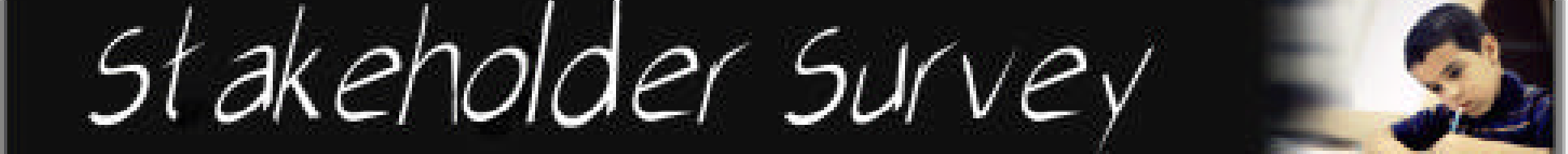 grade	date	nameStudent Literacy Questionnaire Russell Independent-PSHow often does an adult read out loud during the school day?Never	b.  sometimes but not every week	c.  once a week	d.  2-3 times a week	e. more oftenHow often do you use a computer to do research for class work?Never	b.  sometimes but not every week	c.  once a week	d.  2-3 times a week	e. more oftenHow often do you read stories, poems, or books other than textbooks?Never	b.  sometimes but not every week	c.  once a week	d.  2-3 times a week	e. more oftenHow often do you read newspapers or magazines?A. Never	b.  sometimes but not every week	c.  once a week	d.  2-3 times a week	e. more oftenHow often do you spend time thinking or talking about what you are going to read before you read?Never	b.  sometimes but not every week	c.  once a week	d.  2-3 times a week	e. more oftenHow often do you spend time thinking or talking about what you have read after you read in the classroom?Never	b.  sometimes but not every week	c.  once a week	d.  2-3 times a week	e. more oftenHow often do you use a computer to read poems, articles, stories, or books?Never	b.  sometimes but not every week	c.  once a week	d.  2-3 times a week	e. more oftenHow often do you write about what you read?Never	b.  sometimes but not every week	c.  once a week	d.  2-3 times a week	e. more oftenHow often do you see your family read?Never	b.  sometimes but not every week	c.  once a week	d.  2-3 times a week	e. more oftenHow often do you go to a library or bookstore outside the school setting?Never	b.  sometimes but not every week	c.  once a week	d.  2-3 times a week	e. more oftenHow often do you use books on tape?Never	b.  sometimes but not every week	c.  once a week	d.  2-3 times a week	e. more oftenHow often do you complete a book that you are reading?Never	b.  sometimes but not every week	c.  once a week	d.  2-3 times a week	e. more oftenDo you lose your place often when you read?Never	b.  occasionally	c. alwaysAre you uncomfortable or embarrassed to read aloud in class?Never	b.  occasionally	c. alwaysThe organization of the school/district maximizes use of time, all available space, and other resources to maximize teaching and learning in literacy and to support high student and staff performance in literacy.Literacy	PERKSPROGRAM EFFECTIVENESS REVIEW FOR KENTUCKY SCHOOLSVALUABLE RESOURCESPROGRAM EFFECTIVENESS REVIEW FOR KENTUCKY SCHOOLS (PERKS)Literacy PERKS on the Nine Elements of Comprehensive Schoolwide Literacy ProgramsDefining Literacy - Literacy includes, reading, writing, and the creative and analytical processes required to produce and comprehend text. --from Kentucky’s Literacy Plan, developed by the Kentucky Literacy Partnership, 2011.Using Literacy PERKS - Literacy PERKS is designed for use by school, district, and state-level reviewers. At the school level, the best use of Literacy PERKS occurs when Literacy Team members (see section seven) complete the review and use the results to develop a schoolwide literacy plan (see section nine).Identifying Data Sources - For the supporting data cells, consider the following data sources:Use the following abbreviations to indicate progress: SP (Satisfactory Progress), IN (Improvement Needed), NS (Not Satisfactory)Connecting to Kentucky Documents - The Nine Elements of Comprehensive Schoolwide Literacy Programs connect to the Kentucky Literacy Plan.ContinueLiteracy PERKS: Valuable ResourcesThe school / district develops, implements, and evaluates a schoolwide literacy plan	that communicates a	clear purpose, direction, and action plan focused on teaching and learning in literacy.Literacy	PERKSPROGRAM EFFECTIVENESS REVIEW FOR KENTUCKY SCHOOLSLITERACY PLANPROGRAM EFFECTIVENESS REVIEW FOR KENTUCKY SCHOOLS (PERKS)Literacy PERKS on the Nine Elements of Comprehensive Schoolwide Literacy ProgramsDefining Literacy - Literacy includes, reading, writing, and the creative and analytical processes required to produce and comprehend text. --from Kentucky’s Literacy Plan, developed by the Kentucky Literacy Partnership, 2011.Using Literacy PERKS - Literacy PERKS is designed for use by school, district, and state-level reviewers. At the school level, the best use of Literacy PERKS occurs when Literacy Team members (see section seven) complete the review and use the results to develop a schoolwide literacy plan (see section nine).Identifying Data Sources - For the supporting data cells, consider the following data sources:Use the following abbreviations to indicate progress: SP (Satisfactory Progress), IN (Improvement Needed), NS (Not Satisfactory)Connecting to Kentucky Documents - The Nine Elements of Comprehensive Schoolwide Literacy Programs connect to the Kentucky Literacy Plan.Literacy PERKS: Literacy PlanStandard 9 – Comprehensive and Effective Planning: The school/district develops, implements, and evaluates a comprehensive school improvement plan that communicates a clear purpose, direction, and action plan focused on teaching and learning. DATA SOURCESI&I -Implementation & Impact Check Plans CI - Curriculum and Instruction Documents OB - Classroom &/or Laboratory Observation PO -Supply Requisitions & Purchase OrdersCP-Sch./Dist. Comprehensive Improvement PlanTI - Textbook and Other Instructional MaterialsDATA SOURCESINT- PR, T, P, S, C, O - Principal, Teacher, Parent, Student, Classified Staff, Other Stakeholder Interview and/or SurveyDPT - Departmental Meeting Notes, Minutes, AgendasIEP, 504, ESS, G/T - Individual Education Programs, 504 Plans, Extended School Service Plans, Gifted and Talented Service Plans SE - Student Perception surveys/feedback of Teachers, Courses, Programs, Facilities DATA SOURCESPORT - Portfolio Analysis KPREP - Assessment Results SW - Student WorkSYL - Course Syllabi WEB - School Websites LP	- Lesson PlansPSP - Program Service PlanAligned CurriculumACADEMIC PERFORMANCEStandard 1 – Curriculum: The school develops and implementsa curriculum that is rigorous, intentional, and aligned to promote student learning success.Content area reading instruction in all academic areas (#3).Multiple AssessmentsStandard 2 – Classroom Evaluation/AssessmentThe school utilizes multiple evaluation and assessment strategies to continuously monitor and modify instruction to meet student needs, including assessments of and assessments for learning. Early diagnosis and evaluation with appropriate individual intervention for students whostruggle with literacy at all levels (#2).Instruction and InterventionStandard 3 – Instruction and InterventionThe school’s instructional program actively engages all students by using effective, varied, and research-based practices to improve student academic performance.Engaging instruction in a supportive environment that will motivate students to achieve and to value education (#6).Literate EnvironmentLEARNING ENVIRONMENTStandard 4 – School Culture:The school/district functions as a literacy learning community and supports a climate conducive to performance excellence.Acknowledgement & ownership by communities of the importance of high literacy attainment as a means to improvequality of life (#4).PartnershipsStandard 5 – PartnershipsThe school/district works with families and community to remove barriers to learning and encourage attainment of literacy goals and meet the intellectual, social, career, and developmental needs of students. Supportive, participating families and community that value literacy (#1).Professional LearningStandard 6 – Professional Growth, Learning, & Evaluation The school/district provides research-based, results-driven professional development opportunities for staff and implements performance evaluation procedures in order to improve teaching and learningWell prepared and supported teachers at all levels who have a deep understanding & knowledge of the latest research & processes needed to facilitate & promote student learning in all content areas (#7).Literacy TeamEFFICIENCYStandard 7 – Leadership:School/district instructional decisions focus on support for teaching and learning, organizational direction, high performance expectations, creating a learning culture, anddeveloping leadership capacity.Leadership and policy direction at all levels that support reading and lead to high literacy attainment for all Kentuckians (#8).Valuable ResourcesStandard 8 – Organizational Structure and Resources:The organization of the school/district maximizes use of time, all available space, and other resources to maximize teachingand learning and support high student and staff performance.Adequate time devoted directly to student reading, writing, speaking, and listening (#5).Literacy PlanStandard 9 – Comprehensive and Effective Planning:The school/district develops, implements, and evaluates a comprehensive school improvement plan that communicates a clear purpose, direction, and action plan focused on teaching and learning.ALIGNED CURRICULUM INDICATORSProvide data that indicate the extent to which the curriculum . . .SCHOOL DATA SOURCESRESOURCES1.1 aligns with Kentucky’s Academic Standards, Kentucky’s Curriculum Framework, and Performance Level Descriptions.1.2 allows for continuous progress for all students and meets the students’ individual needs through differentiated curriculum (e.g., learning styles, developmental variations, culturally-responsive curriculum). 1.3 allows for student conversation and prioritizes student interactions (e.g., literature circles, book clubs, author studies) around a variety of texts to help students construct meaning.DATA SOURCESI&I -Implementation & Impact Check Plans CI - Curriculum and Instruction Documents OB - Classroom &/or Laboratory Observation PO -Supply Requisitions & Purchase OrdersCP-Sch./Dist. Comprehensive Improvement PlanTI - Textbook and Other Instructional MaterialsDATA SOURCESINT- PR, T, P, S, C, O - Principal, Teacher, Parent, Student, Classified Staff, Other Stakeholder Interview and/or SurveyDPT - Departmental Meeting Notes, Minutes, AgendasIEP, 504, ESS, G/T - Individual Education Programs, 504 Plans, Extended School Service Plans, Gifted and Talented Service Plans SE - Student Perception surveys/feedback of Teachers, Courses, Programs, FacilitiesDATA SOURCESPORT - Portfolio Analysis KPREP - Assessment Results SW - Student WorkSYL - Course Syllabi WEB - School Websites LP	- Lesson PlansPSP - Program Service PlanALIGNED CURRICULUM INDICATORSProvide data that indicate the extent to which the curriculum . . .SCHOOL DATA SOURCESRESOURCES1.4 blends the five literacy strands (reading, writing, speaking, listening, and language) with inquiry and technology-as-communication in order to build a wide range of literacy experiences for a variety of authentic purposes and audiences. 1.5 develops students’ abilities to identify and apply a variety of appropriate reading strategies to make sense of a variety of print and non-print texts for various authentic tasks. 1.6 focuses on selected reading and writing strategies implemented schoolwide. 1.7 guide students’ use of available and emergent technology to gather, organize, manipulate, and express ideas and information for a variety of authentic purposes and audiences. DATA SOURCESI&I -Implementation & Impact Check Plans CI - Curriculum and Instruction Documents OB - Classroom &/or Laboratory Observation PO -Supply Requisitions & Purchase OrdersCP-Sch./Dist. Comprehensive Improvement PlanTI - Textbook and Other Instructional MaterialsDATA SOURCESINT- PR, T, P, S, C, O - Principal, Teacher, Parent, Student, Classified Staff, Other Stakeholder Interview and/or SurveyDPT - Departmental Meeting Notes, Minutes, AgendasIEP, 504, ESS, G/T - Individual Education Programs, 504 Plans, Extended School Service Plans, Gifted and Talented Service Plans SE - Student Perception surveys/feedback of Teachers, Courses, Programs, FacilitiesDATA SOURCESPORT - Portfolio Analysis KPREP - Assessment Results SW - Student WorkSYL - Course Syllabi WEB - School Websites LP	- Lesson PlansPSP - Program Service Plan1.8 includes reading that is reflective of the three modes of writing (argumentative, informational/expressive, narrative). 1.9 includes students’ use of the reading and writing process and application of these processes for effective reading and writing development over time and in various situations.1.10 reflects collaboration between language arts and content area teachers.1.11 includes writing for a variety of purposes and audiences. DATA SOURCESI&I -Implementation & Impact Check Plans CI - Curriculum and Instruction Documents OB - Classroom &/or Laboratory Observation PO -Supply Requisitions & Purchase OrdersCP-Sch./Dist. Comprehensive Improvement PlanTI - Textbook and Other Instructional MaterialsDATA SOURCESINT- PR, T, P, S, C, O - Principal, Teacher, Parent, Student, Classified Staff, Other Stakeholder Interview and/or SurveyDPT - Departmental Meeting Notes, Minutes, AgendasIEP, 504, ESS, G/T - Individual Education Programs, 504 Plans, Extended School Service Plans, Gifted and Talented Service Plans SE - Student Perception surveys/feedback of Teachers, Courses, Programs, Facilities of Teachers and CourseDATA SOURCESPORT - Portfolio Analysis KPREP - Assessment Results SW - Student WorkSYL - Course Syllabi WEB - School Websites LP	- Lesson PlansPSP - Program Service Plan1.12 is aligned and articulated horizontally and vertically within the school and vertically with other schools in the district to provide a fluid transition from class-to-class, grade-to-grade, and school-to- school.1.13 is assessed both formally (e.g., tests, on demand writing, writing portfolio) and informally (e.g., dialog journal entry, reading response, journal, retellings, running records, checklists, anecdotal records, conferencing). .1.14 is challenging and develops students’ abilities to think critically at high levels.1.15 is student-centered and allows for opportunities to extend the curriculum through inquiry-based projects (e.g., web quests, student-generated projects).DATA SOURCESI&I -Implementation & Impact Check Plans CI - Curriculum and Instruction Documents OB - Classroom &/or Laboratory Observation PO -Supply Requisitions & Purchase OrdersCP-Sch./Dist. Comprehensive Improvement PlanTI - Textbook and Other Instructional MaterialsDATA SOURCESINT- PR, T, P, S, C, O - Principal, Teacher, Parent, Student, Classified Staff, Other Stakeholder Interview and/or SurveyDPT - Departmental Meeting Notes, Minutes, AgendasIEP, 504, ESS, G/T - Individual Education Programs, 504 Plans, Extended School Service Plans, Gifted and Talented Service Plans SE - Student Perception surveys/feedback of Teachers, Courses, Programs, FacilitiesDATA SOURCESPORT - Portfolio Analysis KPREP - Assessment Results SW - Student WorkSYL - Course Syllabi WEB - School Websites LP	- Lesson PlansPSP - Program Service Plan1.16 is systematically monitored, evaluated, and reviewed.DATA SOURCESI&I -Implementation & Impact Check Plans CI - Curriculum and Instruction Documents OB - Classroom &/or Laboratory Observation PO -Supply Requisitions & Purchase OrdersCP-Sch./Dist. Comprehensive Improvement PlanTI - Textbook and Other Instructional MaterialsDATA SOURCESINT- PR, T, P, S, C, O - Principal, Teacher, Parent, Student, Classified Staff, Other Stakeholder Interview and/or SurveyDPT - Departmental Meeting Notes, Minutes, AgendasIEP, 504, ESS, G/T - Individual Education Programs, 504 Plans, Extended School Service Plans, Gifted and Talented Service Plans SE - Student Perception surveys/feedback of Teachers, Courses, Programs, FacilitiesDATA SOURCESPORT - Portfolio Analysis KPREP - Assessment Results SW - Student WorkSYL - Course Syllabi WEB - School Websites LP	- Lesson PlansPSP - Program Service PlanDATA SOURCESI&I -Implementation & Impact Check Plans CI - Curriculum and Instruction Documents OB - Classroom &/or Laboratory Observation PO -Supply Requisitions & Purchase OrdersCP-Sch./Dist. Comprehensive Improvement PlanTI - Textbook and Other Instructional MaterialsDATA SOURCESINT- PR, T, P, S, C, O - Principal, Teacher, Parent, Student, Classified Staff, Other Stakeholder Interview and/or SurveyDPT - Departmental Meeting Notes, Minutes, AgendasIEP, 504, ESS, G/T - Individual Education Programs, 504 Plans, Extended School Service Plans, Gifted and Talented Service Plans SE - Student Perception surveys/feedback of Teachers, Courses, Programs, FacilitiesDATA SOURCESPORT - Portfolio Analysis KPREP - Assessment Results SW - Student WorkSYL - Course Syllabi WEB - School Websites LP	- Lesson PlansPSP - Program Service PlanAligned CurriculumACADEMIC PERFORMANCEStandard 1 – Curriculum: The school develops and implementsa curriculum that is rigorous, intentional, and aligned to promote student learning success.Content area reading instruction in all academic areas (#3).Multiple AssessmentsStandard 2 – Classroom Evaluation/AssessmentThe school utilizes multiple evaluation and assessment strategies to continuously monitor and modify instruction to meet student needs, including assessments of and assessments for learning. Early diagnosis and evaluation with appropriate individual intervention for students whostruggle with literacy at all levels (#2).Instruction and InterventionStandard 3 – Instruction and InterventionThe school’s instructional program actively engages all students by using effective, varied, and research-based practices to improve student academic performance.Engaging instruction in a supportive environment that will motivate students to achieve and to value education (#6).Literate EnvironmentStandard 4 – School Culture:The school/district functions as a literacy learning community and supports a climate conducive to performance excellence.Acknowledgement & ownership by communities of the importance of high literacy attainment as a means to improvequality of life (#4).PartnershipsStandard 5 – PartnershipsThe school/district works with families and community to remove barriers to learning and encourage attainment of literacy goals and meet the intellectual, social, career, and developmental needs of students. Supportive, participating families and community that value literacy (#1).Professional LearningStandard 6 – Professional Growth, Learning, & Evaluation The school/district provides research-based, results-driven professional development opportunities for staff and implements performance evaluation procedures in order to improve teaching and learningWell prepared and supported teachers at all levels who have a deep understanding & knowledge of the latest research & processes needed to facilitate & promote student learning in all content areas (#7).Literacy TeamEFFICIENCYStandard 7 – Leadership:School/district instructional decisions focus on support for teaching and learning, organizational direction, high performance expectations, creating a learning culture, anddeveloping leadership capacity.Leadership and policy direction at all levels that support reading and lead to high literacy attainment for all Kentuckians (#8).Valuable ResourcesStandard 8 – Organizational Structure and Resources:The organization of the school/district maximizes use of time, all available space, and other resources to maximize teachingand learning and support high student and staff performance.Adequate time devoted directly to student reading, writing, speaking, and listening (#5).Literacy PlanStandard 9 – Comprehensive and Effective Planning:The school/district develops, implements, and evaluates a comprehensive school improvement plan that communicates a clear purpose, direction, and action plan focused on teaching and learning.MULTIPLE ASSESSMENTSIndicatorsProvide data that indicate the extent to which assessments...SCHOOL DATA SOURCESRESOURCES2.1 allow for continuous progress for all students, meeting students’ individual needs through a differentiated curriculum (e.g., learning styles, develop variations, culturally responsive curriculum). 2.1 allow for continuous progress for all students, meeting students’ individual needs through a differentiated curriculum (e.g., learning styles, develop variations, culturally responsive curriculum). 2.1 allow for continuous progress for all students, meeting students’ individual needs through a differentiated curriculum (e.g., learning styles, develop variations, culturally responsive curriculum). 2.1 allow for continuous progress for all students, meeting students’ individual needs through a differentiated curriculum (e.g., learning styles, develop variations, culturally responsive curriculum). 2.2 allow students to demonstrate learning through varied and differentiated assessments (e.g., formative assessment process, summative diagnostic, pre-assessments).2.3 processes include self-reflection by students as well as informal and formal assessments on their strengths and weaknesses as readers and writers.DATA SOURCESI&I -Implementation & Impact Check Plans CI - Curriculum and Instruction Documents OB - Classroom &/or Laboratory Observation PO -Supply Requisitions & Purchase OrdersCP-Sch./Dist. Comprehensive Improvement PlanTI - Textbook and Other Instructional MaterialsDATA SOURCESINT- PR, T, P, S, C, O - Principal, Teacher, Parent, Student, Classified Staff, Other Stakeholder Interview and/or SurveyDPT - Departmental Meeting Notes, Minutes, AgendasIEP, 504, ESS, G/T - Individual Education Programs, 504 Plans, Extended School Service Plans, Gifted and Talented Service Plans SE - Student Perception surveys/feedback of Teachers, Courses, Programs, FacilitiesDATA SOURCESPORT - Portfolio Analysis KPREP - Assessment Results SW - Student WorkSYL - Course Syllabi WEB - School Websites LP	- Lesson PlansPSP - Program Service Plan2.4 are aligned horizontally and vertically within the school and vertically with other schools in the district to provide a fluid transition from class-to-class, grade-to-grade, and school-to-school. Assessments are embedded within instruction2.5 are designed to measure the effectiveness of instructional practices.2.6 directly relate to the Kentucky Academic Standards, College Readiness Standards, Performance Level Descriptions and to the goals of the Literacy Plan.2.7 demonstrate, through progress monitoring, that students are effectively learning the strategies they have been taught. DATA SOURCESI&I -Implementation & Impact Check Plans CI - Curriculum and Instruction Documents OB - Classroom &/or Laboratory Observation PO -Supply Requisitions & Purchase OrdersCP-Sch./Dist. Comprehensive Improvement PlanTI - Textbook and Other Instructional MaterialsDATA SOURCESINT- PR, T, P, S, C, O - Principal, Teacher, Parent, Student, Classified Staff, Other Stakeholder Interview and/or SurveyDPT - Departmental Meeting Notes, Minutes, AgendasIEP, 504, ESS, G/T - Individual Education Programs, 504 Plans, Extended School Service Plans, Gifted and Talented Service Plans SE - Student Perception surveys/feedback of Teachers, Courses, Programs, FacilitiesDATA SOURCESPORT - Portfolio Analysis KPREP - Assessment Results SW - Student WorkSYL - Course Syllabi WEB - School Websites LP	- Lesson PlansPSP - Program Service Plan2.8 Literacy Team members ensure the school has a systematic schedule of assessment.2.9 Literacy Team members collect evidence that demonstrates students are effectively learning the strategies they have been taught.2.10 quantitative (e.g., test scores) and qualitative (e.g., student work) data are collected and analyzed for screening and diagnosis of student achievement in relation to literacy goals.2.11 results of assessments are made available to parents/guardians in a timely fashion.DATA SOURCESI&I -Implementation & Impact Check Plans CI - Curriculum and Instruction Documents OB - Classroom &/or Laboratory Observation PO -Supply Requisitions & Purchase OrdersCP-Sch./Dist. Comprehensive Improvement PlanTI - Textbook and Other Instructional MaterialsDATA SOURCESINT- PR, T, P, S, C, O - Principal, Teacher, Parent, Student, Classified Staff, Other Stakeholder Interview and/or SurveyDPT - Departmental Meeting Notes, Minutes, AgendasIEP, 504, ESS, G/T - Individual Education Programs, 504 Plans, Extended School Service Plans, Gifted and Talented Service Plans SE - Student Perception surveys/feedback of Teachers, Courses, Programs, FacilitiesDATA SOURCESPORT - Portfolio Analysis KPREP - Assessment Results SW - Student WorkSYL - Course Syllabi WEB - School Websites LP	- Lesson PlansPSP - Program Service Plan2.12 results of multiple assessments guide instructional decisions and selection of appropriate strategies.2.13 students have multiple opportunities in different modalities (e.g. oral, written, performance, visual) to demonstrate their abilities before any reading difficulty is diagnosed or intervention is determined.DATA SOURCESI&I -Implementation & Impact Check Plans CI - Curriculum and Instruction Documents OB - Classroom &/or Laboratory Observation PO -Supply Requisitions & Purchase OrdersCP-Sch./Dist. Comprehensive Improvement PlanTI - Textbook and Other Instructional MaterialsDATA SOURCESINT- PR, T, P, S, C, O - Principal, Teacher, Parent, Student, Classified Staff, Other Stakeholder Interview and/or SurveyDPT - Departmental Meeting Notes, Minutes, AgendasIEP, 504, ESS, G/T - Individual Education Programs, 504 Plans, Extended School Service Plans, Gifted and Talented Service Plans SE - Student Perception surveys/feedback of Teachers, Courses, Programs, FacilitiesDATA SOURCESPORT - Portfolio Analysis KPREP - Assessment Results SW - Student WorkSYL - Course Syllabi WEB - School Websites LP	- Lesson PlansPSP - Program Service PlanDATA SOURCESI&I -Implementation & Impact Check Plans CI - Curriculum and Instruction Documents OB - Classroom &/or Laboratory Observation PO -Supply Requisitions & Purchase OrdersCP-Sch./Dist. Comprehensive Improvement PlanTI - Textbook and Other Instructional MaterialsDATA SOURCESINT- PR, T, P, S, C, O - Principal, Teacher, Parent, Student, Classified Staff, Other Stakeholder Interview and/or SurveyDPT - Departmental Meeting Notes, Minutes, AgendasIEP, 504, ESS, G/T - Individual Education Programs, 504 Plans, Extended School Service Plans, Gifted and Talented Service Plans SE - Student Perception surveys/feedback of Teachers, Courses, Programs, FacilitiesDATA SOURCESPORT - Portfolio Analysis KPREP - Assessment Results SW - Student WorkSYL - Course Syllabi WEB - School Websites LP	- Lesson PlansPSP - Program Service PlanAligned CurriculumACADEMIC PERFORMANCEStandard 1 – Curriculum: The school develops and implementsa curriculum that is rigorous, intentional, and aligned to promote student learning success.Content area reading instruction in all academic areas (#3).Multiple AssessmentsStandard 2 – Classroom Evaluation/AssessmentThe school utilizes multiple evaluation and assessment strategies to continuously monitor and modify instruction to meet student needs, including assessments of and assessments for learning. Early diagnosis and evaluation with appropriate individual intervention for students whostruggle with literacy at all levels (#2).Instruction and InterventionStandard 3 – Instruction and InterventionThe school’s instructional program actively engages all students by using effective, varied, and research-based practices to improve student academic performance.Engaging instruction in a supportive environment that will motivate students to achieve and to value education (#6).Literate EnvironmentLEARNING ENVIRONMENTStandard 4 – School Culture:The school/district functions as a literacy learning community and supports a climate conducive to performance excellence.Acknowledgement & ownership by communities of the importance of high literacy attainment as a means to improvequality of life (#4).PartnershipsStandard 5 – PartnershipsThe school/district works with families and community to remove barriers to learning and encourage attainment of literacy goals and meet the intellectual, social, career, and developmental needs of students. Supportive, participating families and community that value literacy (#1).Professional LearningStandard 6 – Professional Growth, Learning, & Evaluation The school/district provides research-based, results-driven professional development opportunities for staff and implements performance evaluation procedures in order to improve teaching and learningWell prepared and supported teachers at all levels who have a deep understanding & knowledge of the latest research & processes needed to facilitate & promote student learning in all content areas (#7).Literacy TeamEFFICIENCYStandard 7 – Leadership:School/district instructional decisions focus on support for teaching and learning, organizational direction, high performance expectations, creating a learning culture, anddeveloping leadership capacity.Leadership and policy direction at all levels that support reading and lead to high literacy attainment for all Kentuckians (#8).Valuable ResourcesStandard 8 – Organizational Structure and Resources:The organization of the school/district maximizes use of time, all available space, and other resources to maximize teachingand learning and support high student and staff performance.Adequate time devoted directly to student reading, writing, speaking, and listening (#5).Literacy PlanStandard 9 – Comprehensive and Effective Planning:The school/district develops, implements, and evaluates a comprehensive school improvement plan that communicates a clear purpose, direction, and action plan focused on teaching and learning.INSTRUCTION AND INTERVENTION IndicatorsProvide data that indicate the extent to which…INSTRUCTION AND INTERVENTION IndicatorsProvide data that indicate the extent to which…SCHOOL DATA SOURCESRESOURCESRESOURCES3.1 teachers allow for continuous progress for all students and meet the students’ individual needs through differentiated instruction (e.g., learning styles, developmental variations, culturally-responsive teaching) and materials.3.1 teachers allow for continuous progress for all students and meet the students’ individual needs through differentiated instruction (e.g., learning styles, developmental variations, culturally-responsive teaching) and materials.3.2 teachers include reading, writing, speaking, listening, and language activities in class on a regular basis. 3.2 teachers include reading, writing, speaking, listening, and language activities in class on a regular basis. 3.3 teachers collaborate across grade levels to focus on targeted literacy strategies.3.3 teachers collaborate across grade levels to focus on targeted literacy strategies.DATA SOURCESI&I -Implementation & Impact Check Plans CI - Curriculum and Instruction Documents OB - Classroom &/or Laboratory Observation PO -Supply Requisitions & Purchase OrdersCP-Sch./Dist. Comprehensive Improvement PlanTI - Textbook and Other Instructional MaterialsDATA SOURCESINT- PR, T, P, S, C, O - Principal, Teacher, Parent, Student, Classified Staff, Other Stakeholder Interview and/or SurveyDPT - Departmental Meeting Notes, Minutes, AgendasIEP, 504, ESS, G/T - Individual Education Programs, 504 Plans, Extended School Service Plans, Gifted and Talented Service Plans SE - Student Perception surveys/feedback of Teachers, Courses, Programs, FacilitiesDATA SOURCESINT- PR, T, P, S, C, O - Principal, Teacher, Parent, Student, Classified Staff, Other Stakeholder Interview and/or SurveyDPT - Departmental Meeting Notes, Minutes, AgendasIEP, 504, ESS, G/T - Individual Education Programs, 504 Plans, Extended School Service Plans, Gifted and Talented Service Plans SE - Student Perception surveys/feedback of Teachers, Courses, Programs, FacilitiesDATA SOURCESINT- PR, T, P, S, C, O - Principal, Teacher, Parent, Student, Classified Staff, Other Stakeholder Interview and/or SurveyDPT - Departmental Meeting Notes, Minutes, AgendasIEP, 504, ESS, G/T - Individual Education Programs, 504 Plans, Extended School Service Plans, Gifted and Talented Service Plans SE - Student Perception surveys/feedback of Teachers, Courses, Programs, FacilitiesDATA SOURCESPORT - Portfolio Analysis KPREP - Assessment Results SW - Student WorkSYL - Course Syllabi WEB - School Websites LP	- Lesson PlansPSP - Program Service Plan3.4 teachers provide regular, appropriate experiences for students to engage in conversations about reading, writing, speaking, listening and language.3.5 teachers intentionally format lessons to engage students before, during, and after reading instruction.3.6 teachers monitor student performance, provide timely feedback, and adjust instruction accordingly.3.7 teachers are familiar with and use state-mandated standards to guide curriculum.3.8 teachers promote the development and application of critical thinking skills. DATA SOURCESI&I -Implementation & Impact Check Plans CI - Curriculum and Instruction Documents OB - Classroom &/or Laboratory Observation PO -Supply Requisitions & Purchase OrdersCP-Sch./Dist. Comprehensive Improvement PlanTI - Textbook and Other Instructional MaterialsDATA SOURCESINT- PR, T, P, S, C, O - Principal, Teacher, Parent, Student, Classified Staff, Other Stakeholder Interview and/or SurveyDPT - Departmental Meeting Notes, Minutes, AgendasIEP, 504, ESS, G/T - Individual Education Programs, 504 Plans, Extended School Service Plans, Gifted and Talented Service Plans SE - Student Perception surveys/feedback of Teachers, Courses, Programs, FacilitiesDATA SOURCESPORT - Portfolio Analysis KPREP - Assessment Results SW - Student WorkSYL - Course Syllabi WEB - School Websites LP	- Lesson PlansPSP - Program Service Plan3.9 teachers provide explicit instruction on reading, writing, speaking, listening, and language in their content area. 3.10 teachers provide targeted intervention when necessary. 3.11 teachers provide opportunities for students to engage as active partners in the learning process (e.g., self-selected texts, independent inquiry). DATA SOURCESI&I -Implementation & Impact Check Plans CI - Curriculum and Instruction Documents OB - Classroom &/or Laboratory Observation PO -Supply Requisitions & Purchase OrdersCP-Sch./Dist. Comprehensive Improvement PlanTI - Textbook and Other Instructional MaterialsDATA SOURCESINT- PR, T, P, S, C, O - Principal, Teacher, Parent, Student, Classified Staff, Other Stakeholder Interview and/or SurveyDPT - Departmental Meeting Notes, Minutes, AgendasIEP, 504, ESS, G/T - Individual Education Programs, 504 Plans, Extended School Service Plans, Gifted and Talented Service Plans SE - Student Perception surveys/feedback of Teachers, Courses, Programs, FacilitiesDATA SOURCESPORT - Portfolio Analysis KPREP - Assessment Results SW - Student WorkSYL - Course Syllabi WEB - School Websites LP	- Lesson PlansPSP - Program Service Plan3.12 teachers provide opportunities for students to use a variety of technology tools to extend their learning.3.12 teachers provide opportunities for students to use a variety of technology tools to extend their learning.3.12 teachers provide opportunities for students to use a variety of technology tools to extend their learning.3.13 teachers revise their instruction based on analysis of student work. 3.13 teachers revise their instruction based on analysis of student work. 3.13 teachers revise their instruction based on analysis of student work.  3.14 teachers use various forms of grouping (e.g., whole group, small group, paired, partner) to meet individual students’ diverse needs. 3.14 teachers use various forms of grouping (e.g., whole group, small group, paired, partner) to meet individual students’ diverse needs. 3.14 teachers use various forms of grouping (e.g., whole group, small group, paired, partner) to meet individual students’ diverse needs.3.15 teachers’ classrooms are adequately equipped for literacy instruction. 3.15 teachers’ classrooms are adequately equipped for literacy instruction. 3.15 teachers’ classrooms are adequately equipped for literacy instruction. DATA SOURCESI&I -Implementation & Impact Check Plans CI - Curriculum and Instruction Documents OB - Classroom &/or Laboratory Observation PO -Supply Requisitions & Purchase OrdersCP-Sch./Dist. Comprehensive Improvement PlanTI - Textbook and Other Instructional MaterialsDATA SOURCESINT- PR, T, P, S, C, O - Principal, Teacher, Parent, Student, Classified Staff, Other Stakeholder Interview and/or SurveyDPT - Departmental Meeting Notes, Minutes, AgendasIEP, 504, ESS, G/T - Individual Education Programs, 504 Plans, Extended School Service Plans, Gifted and Talented Service Plans SE - Student Perception surveys/feedback of Teachers, Courses, Programs, FacilitiesDATA SOURCESINT- PR, T, P, S, C, O - Principal, Teacher, Parent, Student, Classified Staff, Other Stakeholder Interview and/or SurveyDPT - Departmental Meeting Notes, Minutes, AgendasIEP, 504, ESS, G/T - Individual Education Programs, 504 Plans, Extended School Service Plans, Gifted and Talented Service Plans SE - Student Perception surveys/feedback of Teachers, Courses, Programs, FacilitiesDATA SOURCESINT- PR, T, P, S, C, O - Principal, Teacher, Parent, Student, Classified Staff, Other Stakeholder Interview and/or SurveyDPT - Departmental Meeting Notes, Minutes, AgendasIEP, 504, ESS, G/T - Individual Education Programs, 504 Plans, Extended School Service Plans, Gifted and Talented Service Plans SE - Student Perception surveys/feedback of Teachers, Courses, Programs, FacilitiesDATA SOURCESPORT - Portfolio Analysis KPREP - Assessment Results SW - Student WorkSYL - Course Syllabi WEB - School Websites LP	- Lesson PlansPSP - Program Service Plan3.16 teachers’ instruction balances new learning and review work, supervised class work, independent homework, and peer collaboration work3.17 teachers’ instruction focuses inquiry on essential questions related to the Kentucky Academic Standards, Academic Expectations, and their relevant standards.3.18 teachers’ instruction includes students’ use of instructional resources and strategies and research tools to access ideas and information in order to learn to communicate ideas for authenticpurposes and to accomplish literacy goals.DATA SOURCESI&I -Implementation & Impact Check Plans CI - Curriculum and Instruction Documents OB - Classroom &/or Laboratory Observation PO -Supply Requisitions & Purchase OrdersCP-Sch./Dist. Comprehensive Improvement PlanTI - Textbook and Other Instructional MaterialsDATA SOURCESINT- PR, T, P, S, C, O - Principal, Teacher, Parent, Student, Classified Staff, Other Stakeholder Interview and/or SurveyDPT - Departmental Meeting Notes, Minutes, AgendasIEP, 504, ESS, G/T - Individual Education Programs, 504 Plans, Extended School Service Plans, Gifted and Talented Service Plans SE - Student Perception surveys/feedback of Teachers, Courses, Programs, FacilitiesDATA SOURCESPORT - Portfolio Analysis KPREP - Assessment Results SW - Student WorkSYL - Course Syllabi WEB - School Websites LP	- Lesson PlansPSP - Program Service PlanINSTRUCTION AND INTERVENTION IndicatorsProvide data that indicate the extent to which…SCHOOL DATA SOURCESRESOURCES3.19 teachers’ unit plans are intentional, rigorous, and provide meaningful instructional experiences for students.DATA SOURCESI&I -Implementation & Impact Check Plans CI - Curriculum and Instruction Documents OB - Classroom &/or Laboratory Observation PO -Supply Requisitions & Purchase OrdersCP-Sch./Dist. Comprehensive Improvement PlanTI - Textbook and Other Instructional MaterialsDATA SOURCESINT- PR, T, P, S, C, O - Principal, Teacher, Parent, Student, Classified Staff, Other Stakeholder Interview and/or SurveyDPT - Departmental Meeting Notes, Minutes, AgendasIEP, 504, ESS, G/T - Individual Education Programs, 504 Plans, Extended School Service Plans, Gifted and Talented Service Plans SE - Student Perception surveys/feedback of Teachers, Courses, Programs, FacilitiesDATA SOURCESPORT - Portfolio Analysis KPREP - Assessment Results SW - Student WorkSYL - Course Syllabi WEB - School Websites LP	- Lesson PlansPSP - Program Service PlanDATA SOURCESI&I -Implementation & Impact Check Plans CI - Curriculum and Instruction Documents OB - Classroom &/or Laboratory Observation PO -Supply Requisitions & Purchase OrdersCP-Sch./Dist. Comprehensive Improvement PlanTI - Textbook and Other Instructional MaterialsDATA SOURCESINT- PR, T, P, S, C, O - Principal, Teacher, Parent, Student, Classified Staff, Other Stakeholder Interview and/or SurveyDPT - Departmental Meeting Notes, Minutes, AgendasIEP, 504, ESS, G/T - Individual Education Programs, 504 Plans, Extended School Service Plans, Gifted and Talented Service Plans SE - Student Perception surveys/feedback of Teachers, Courses, Programs, FacilitiesDATA SOURCESPORT - Portfolio Analysis KPREP - Assessment Results SW - Student WorkSYL - Course Syllabi WEB - School Websites LP	- Lesson PlansPSP - Program Service PlanAligned CurriculumACADEMIC PERFORMANCEStandard 1 – Curriculum: The school develops and implementsa curriculum that is rigorous, intentional, and aligned to promote student learning success.Content area reading instruction in all academic areas (#3).Multiple AssessmentsStandard 2 – Classroom Evaluation/AssessmentThe school utilizes multiple evaluation and assessment strategies to continuously monitor and modify instruction to meet student needs, including assessments of and assessments for learning. Early diagnosis and evaluation with appropriate individual intervention for students whostruggle with literacy at all levels (#2).Instruction and InterventionStandard 3 – Instruction and InterventionThe school’s instructional program actively engages all students by using effective, varied, and research-based practices to improve student academic performance.Engaging instruction in a supportive environment that will motivate students to achieve and to value education (#6).Literate EnvironmentLEARNING ENVIRONMENTStandard 4 – School Culture:The school/district functions as a literacy learning community and supports a climate conducive to performance excellence.Acknowledgement & ownership by communities of the importance of high literacy attainment as a means to improvequality of life (#4).PartnershipsStandard 5 – PartnershipsThe school/district works with families and community to remove barriers to learning and encourage attainment of literacy goals and meet the intellectual, social, career, and developmental needs of students. Supportive, participating families and community that value literacy (#1).Professional LearningStandard 6 – Professional Growth, Learning, & Evaluation The school/district provides research-based, results-driven professional development opportunities for staff and implements performance evaluation procedures in order to improve teaching and learningWell prepared and supported teachers at all levels who have a deep understanding & knowledge of the latest research & processes needed to facilitate & promote student learning in all content areas (#7).Literacy TeamEFFICIENCYStandard 7 – Leadership:School/district instructional decisions focus on support for teaching and learning, organizational direction, high performance expectations, creating a learning culture, anddeveloping leadership capacity.Leadership and policy direction at all levels that support reading and lead to high literacy attainment for all Kentuckians (#8).Valuable ResourcesStandard 8 – Organizational Structure and Resources:The organization of the school/district maximizes use of time, all available space, and other resources to maximize teachingand learning and support high student and staff performance.Adequate time devoted directly to student reading, writing, speaking, and listening (#5).Literacy PlanStandard 9 – Comprehensive and Effective Planning:The school/district develops, implements, and evaluates a comprehensive school improvement plan that communicates a clear purpose, direction, and action plan focused on teaching and learning.LITERATE ENVIRONMENT IndicatorsProvide data that indicate the extent to which . . .SCHOOL DATA SOURCESRESOURCES4.1 all teachers value reading and writing as tools to help students understand the content.4.2 all teachers demonstrate how their work supports the schoolwide program.4.3 all stakeholders take responsibility for improving the literacy performance of students.DATA SOURCESI&I -Implementation & Impact Check Plans CI - Curriculum and Instruction Documents OB - Classroom &/or Laboratory Observation PO -Supply Requisitions & Purchase OrdersCP-Sch./Dist. Comprehensive Improvement PlanTI - Textbook and Other Instructional MaterialsDATA SOURCESINT- PR, T, P, S, C, O - Principal, Teacher, Parent, Student, Classified Staff, Other Stakeholder Interview and/or SurveyDPT - Departmental Meeting Notes, Minutes, AgendasIEP, 504, ESS, G/T - Individual Education Programs, 504 Plans, Extended School Service Plans, Gifted and Talented Service Plans SE - Student Perception surveys/feedback of Teachers, Courses, Programs, FacilitiesDATA SOURCESPORT - Portfolio Analysis KPREP - Assessment Results SW - Student WorkSYL - Course Syllabi WEB - School Websites LP	- Lesson PlansPSP - Program Service PlanESSENTIAL ELEMENTSof Comprehensive Schoolwide Literacy ProgramsLiteracy Program Effectiveness Review for KY SchoolsCONDITIONS FOR READING SUCCESSRead to Succeed:Kentucky’s Literacy Plan4.4 the environment is inviting and visually stimulating.4.5 informal conversations about literacy experiences occur regularly between adults and students and students and students.4.6 the Library Media Center is the center of literacy efforts, reflecting literacy as a priority in the school through various activities (e.g. student readings, posting of student work, book clubs, book fairs).4.7 the school provides parents with training on reading aloud to their children and lists of age-appropriate books to read aloud with their children.LITERATE ENVIRONMENT IndicatorsProvide data that indicate the extent to which . . .SCHOOL DATA SOURCESRESOURCES4.8 students have access to appropriate, engaging, and accessible texts.4.9 students hear fluent adults model reading, thinking, and writing.4.10 students see adults reading and writing for various purposes.4.11 student work is displayed prominently along with rubrics.DATA SOURCESI&I -Implementation & Impact Check Plans CI - Curriculum and Instruction Documents OB - Classroom &/or Laboratory Observation PO -Supply Requisitions & Purchase OrdersCP-Sch./Dist. Comprehensive Improvement PlanTI - Textbook and Other Instructional MaterialsDATA SOURCESINT- PR, T, P, S, C, O - Principal, Teacher, Parent, Student, Classified Staff, Other Stakeholder Interview and/or SurveyDPT - Departmental Meeting Notes, Minutes, AgendasIEP, 504, ESS, G/T - Individual Education Programs, 504 Plans, Extended School Service Plans, Gifted and Talented Service Plans SE - Student Perception surveys/feedback of Teachers, Courses, Programs, FacilitiesDATA SOURCESPORT - Portfolio Analysis KPREP - Assessment Results SW - Student WorkSYL - Course Syllabi WEB - School Websites LP	- Lesson PlansPSP - Program Service PlanDATA SOURCESI&I -Implementation & Impact Check Plans CI - Curriculum and Instruction Documents OB - Classroom &/or Laboratory Observation PO -Supply Requisitions & Purchase OrdersCP-Sch./Dist. Comprehensive Improvement PlanTI - Textbook and Other Instructional MaterialsDATA SOURCESINT- PR, T, P, S, C, O - Principal, Teacher, Parent, Student, Classified Staff, Other Stakeholder Interview and/or SurveyDPT - Departmental Meeting Notes, Minutes, AgendasIEP, 504, ESS, G/T - Individual Education Programs, 504 Plans, Extended School Service Plans, Gifted and Talented Service Plans SE - Student Perception surveys/feedback of Teachers, Courses, Programs, FacilitiesDATA SOURCESPORT - Portfolio Analysis KPREP - Assessment Results SW - Student WorkSYL - Course Syllabi WEB - School Websites LP	- Lesson PlansPSP - Program Service PlanAligned CurriculumACADEMIC PERFORMANCEStandard 1 – Curriculum: The school develops and implementsa curriculum that is rigorous, intentional, and aligned to promote student learning success.Content area reading instruction in all academic areas (#3).Multiple AssessmentsStandard 2 – Classroom Evaluation/AssessmentThe school utilizes multiple evaluation and assessment strategies to continuously monitor and modify instruction to meet student needs, including assessments of and assessments for learning. Early diagnosis and evaluation with appropriate individual intervention for students whostruggle with literacy at all levels (#2).Instruction and InterventionStandard 3 – Instruction and InterventionThe school’s instructional program actively engages all students by using effective, varied, and research-based practices to improve student academic performance.Engaging instruction in a supportive environment that will motivate students to achieve and to value education (#6).Literate EnvironmentLEARNING ENVIRONMENTStandard 4 – School Culture:The school/district functions as a literacy learning community and supports a climate conducive to performance excellence.Acknowledgement & ownership by communities of the importance of high literacy attainment as a means to improvequality of life (#4).PartnershipsStandard 5 – PartnershipsThe school/district works with families and other partners to remove barriers to learning and encourage attainment of literacy goals and meet the intellectual, social, career, and developmental needs of students. Supportive, participating families and community that value literacy (#1).Professional LearningStandard 6 – Professional Growth, Learning, & Evaluation The school/district provides research-based, results-driven professional development opportunities for staff and implements performance evaluation procedures in order to improve teaching and learningWell prepared and supported teachers at all levels who have a deep understanding & knowledge of the latest research & processes needed to facilitate & promote student learning in all content areas (#7).Literacy TeamEFFICIENCYStandard 7 – Leadership:School/district instructional decisions focus on support for teaching and learning, organizational direction, high performance expectations, creating a learning culture, anddeveloping leadership capacity.Leadership and policy direction at all levels that support reading and lead to high literacy attainment for all Kentuckians (#8).Valuable ResourcesStandard 8 – Organizational Structure and Resources:The organization of the school/district maximizes use of time, all available space, and other resources to maximize teachingand learning and support high student and staff performance.Adequate time devoted directly to student reading, writing, speaking, and listening (#5).Literacy PlanStandard 9 – Comprehensive and Effective Planning:The school/district develops, implements, and evaluates a comprehensive school improvement plan that communicates a clear purpose, direction, and action plan focused on teaching and learning.PARTNERSHIPS - IndicatorsProvide data that indicate the extent to which . . .SCHOOL DATA SOURCESRESOURCES5.1 adults read frequently with students.5.2 the community supports literacy through public relations campaigns and provides donations for the purchase of new materials.5.3 all partners share a vision of student literacy success. 5.4 the Family Resource and Youth Service Center forms partnerships to bridge the gap between communities and schools.DATA SOURCESI&I -Implementation & Impact Check Plans CI - Curriculum and Instruction Documents OB - Classroom &/or Laboratory Observation PO -Supply Requisitions & Purchase OrdersCP-Sch./Dist. Comprehensive Improvement PlanTI - Textbook and Other Instructional MaterialsDATA SOURCESINT- PR, T, P, S, C, O - Principal, Teacher, Parent, Student, Classified Staff, Other Stakeholder Interview and/or SurveyDPT - Departmental Meeting Notes, Minutes, AgendasIEP, 504, ESS, G/T - Individual Education Programs, 504 Plans, Extended School Service Plans, Gifted and Talented Service Plans SE - Student Perception surveys/feedback of Teachers, Courses, Programs, FacilitiesDATA SOURCESPORT - Portfolio Analysis KPREP - Assessment Results SW - Student WorkSYL - Course Syllabi WEB - School Websites LP	- Lesson PlansPSP - Program Service PlanPARTNERSHIPS - IndicatorsProvide data that indicate the extent to which . . .SCHOOL DATA SOURCESRESOURCES5.5 parents and community volunteers are visible and have a key role (e.g., reading aloud, listening to students read, conferencing on reading and writing) in the literacy program.5.6 the school establishes formal and informal literacy partnerships with families and the private and public sectors of the community to provide training that supports reading and writing. 5.7 the school provides outreach, program, and makes an effort to involve representatives from all of the school’s demographic areas.5.8 the school publicizes activities/literacy events as well as makes information available about community literacy organizations through multiple mediums.DATA SOURCESI&I -Implementation & Impact Check Plans CI - Curriculum and Instruction Documents OB - Classroom &/or Laboratory Observation PO -Supply Requisitions & Purchase OrdersCP-Sch./Dist. Comprehensive Improvement PlanTI - Textbook and Other Instructional MaterialsDATA SOURCESINT- PR, T, P, S, C, O - Principal, Teacher, Parent, Student, Classified Staff, Other Stakeholder Interview and/or SurveyDPT - Departmental Meeting Notes, Minutes, AgendasIEP, 504, ESS, G/T - Individual Education Programs, 504 Plans, Extended School Service Plans, Gifted and Talented Service Plans SE - Student Perception surveys/feedback of Teachers, Courses, Programs, FacilitiesDATA SOURCESPORT - Portfolio Analysis KPREP - Assessment Results SW - Student WorkSYL - Course Syllabi WEB - School Websites LP	- Lesson PlansPSP - Program Service PlanDATA SOURCESI&I -Implementation & Impact Check Plans CI - Curriculum and Instruction Documents OB - Classroom &/or Laboratory Observation PO -Supply Requisitions & Purchase OrdersCP-Sch./Dist. Comprehensive Improvement PlanTI - Textbook and Other Instructional MaterialsDATA SOURCESINT- PR, T, P, S, C, O - Principal, Teacher, Parent, Student, Classified Staff, Other Stakeholder Interview and/or SurveyDPT - Departmental Meeting Notes, Minutes, AgendasIEP, 504, ESS, G/T - Individual Education Programs, 504 Plans, Extended School Service Plans, Gifted and Talented Service Plans SE - Student Perception surveys/feedback of Teachers, Courses, Programs, FacilitiesDATA SOURCESPORT - Portfolio Analysis KPREP - Assessment Results SW - Student WorkSYL - Course Syllabi WEB - School Websites LP	- Lesson PlansPSP - Program Service PlanAligned CurriculumACADEMIC PERFORMANCEStandard 1 – Curriculum: The school develops and implementsa curriculum that is rigorous, intentional, and aligned to promote student learning success.Content area reading instruction in all academic areas (#3).Multiple AssessmentsStandard 2 – Classroom Evaluation/AssessmentThe school utilizes multiple evaluation and assessment strategies to continuously monitor and modify instruction to meet student needs, including assessments of and assessments for learning. Early diagnosis and evaluation with appropriate individual intervention for students whostruggle with literacy at all levels (#2).Instruction and InterventionStandard 3 – Instruction and InterventionThe school’s instructional program actively engages all students by using effective, varied, and research-based practices to improve student academic performance.Engaging instruction in a supportive environment that will motivate students to achieve and to value education (#6).Literate EnvironmentLEARNING ENVIRONMENTStandard 4 – School Culture:The school/district functions as a literacy learning community and supports a climate conducive to performance excellence.Acknowledgement & ownership by communities of the importance of high literacy attainment as a means to improvequality of life (#4).PartnershipsStandard 5 – PartnershipsThe school/district works with families and community to remove barriers to learning and encourage attainment of literacy goals and meet the intellectual, social, career, and developmental needs of students. Supportive, participating families and community that value literacy (#1).Professional LearningStandard 6 – Professional Growth, Learning, & Evaluation The school/district provides research-based, results-driven professional development opportunities for staff and implements performance evaluation procedures in order to improve teaching and learning for positive student outcomesWell prepared and supported teachers at all levels who have a deep understanding & knowledge of the latest research & processes needed to facilitate & promote student learning in all content areas (#7).Literacy TeamEFFICIENCYStandard 7 – Leadership:School/district instructional decisions focus on support for teaching and learning, organizational direction, high performance expectations, creating a learning culture, anddeveloping leadership capacity.Leadership and policy direction at all levels that support reading and lead to high literacy attainment for all Kentuckians (#8).Valuable ResourcesStandard 8 – Organizational Structure and Resources:The organization of the school/district maximizes use of time, all available space, and other resources to maximize teachingand learning and support high student and staff performance.Adequate time devoted directly to student reading, writing, speaking, and listening (#5).Literacy PlanStandard 9 – Comprehensive and Effective Planning:The school/district develops, implements, and evaluates a comprehensive school improvement plan that communicates a clear purpose, direction, and action plan focused on teaching and learning.PROFESSIONAL LEARNING IndicatorsProvide data that indicate the extent to which . . .SCHOOL DATA SOURCESRESOURCES6.1 adequate time and financial resources support professional learning experiences.6.2 administrators demonstrate instructional leadership by participating in and supporting literacy professional learning efforts.6.3 analysis of student work/performance, in relation to state standards, is a key facet of professional learning.DATA SOURCESI&I -Implementation & Impact Check Plans CI - Curriculum and Instruction Documents OB - Classroom &/or Laboratory Observation PO -Supply Requisitions & Purchase OrdersCP-Sch./Dist. Comprehensive Improvement PlanTI - Textbook and Other Instructional MaterialsDATA SOURCESINT- PR, T, P, S, C, O - Principal, Teacher, Parent, Student, Classified Staff, Other Stakeholder Interview and/or SurveyDPT - Departmental Meeting Notes, Minutes, AgendasIEP, 504, ESS, G/T - Individual Education Programs, 504 Plans, Extended School Service Plans, Gifted and Talented Service Plans SE - Student Perception surveys/feedback of Teachers, Courses, Programs, FacilitiesDATA SOURCESPORT - Portfolio Analysis KPREP - Assessment Results SW - Student WorkSYL - Course Syllabi WEB - School Websites LP	- Lesson PlansPSP - Program Service Plan6.4 the design of the professional staff development experiences is based on data that reflects school-wide and individual needs and relates to the aligned curriculum.6.5 includes an evaluation component that reflects the KDE Professional Learning Standards and encourages reflection to determine accountability and effectiveness of the implementation of literacy practices.6.6 practical application opportunities allow teachers to use professional literature, memberships in professional organizations, media and technology resources to access further knowledge.6.7 teachers participate in professional learning experiences to learn about multiple approaches for meeting individual student literacy needs. 6.8 Literacy Team Leaders/members facilitate and organize the school’s literacy professional learning.DATA SOURCESI&I -Implementation & Impact Check Plans CI - Curriculum and Instruction Documents OB - Classroom &/or Laboratory Observation PO -Supply Requisitions & Purchase OrdersCP-Sch./Dist. Comprehensive Improvement PlanTI - Textbook and Other Instructional MaterialsDATA SOURCESINT- PR, T, P, S, C, O - Principal, Teacher, Parent, Student, Classified Staff, Other Stakeholder Interview and/or SurveyDPT - Departmental Meeting Notes, Minutes, AgendasIEP, 504, ESS, G/T - Individual Education Programs, 504 Plans, Extended School Service Plans, Gifted and Talented Service Plans SE - Student Perception surveys/feedback of Teachers, Courses, Programs, FacilitiesDATA SOURCESPORT - Portfolio Analysis KPREP - Assessment Results SW - Student WorkSYL - Course Syllabi WEB - School Websites LP	- Lesson PlansPSP - Program Service Plan6.9 the Literacy Team Leader reports to an administrator and the SBDM council on effectiveness of professional learning as it meets students’ needs.6.10 teachers use collaborative time for grade level and/or content area follow up conversations about professional learning experiences.6.11 a wide range of intentional and differentiated professional development experiences with clear, focused goals and objectives are offered that address Professional Growth Plans and result in improved literacy instruction.DATA SOURCESI&I -Implementation & Impact Check Plans CI - Curriculum and Instruction Documents OB - Classroom &/or Laboratory Observation PO -Supply Requisitions & Purchase OrdersCP-Sch./Dist. Comprehensive Improvement PlanTI - Textbook and Other Instructional MaterialsDATA SOURCESINT- PR, T, P, S, C, O - Principal, Teacher, Parent, Student, Classified Staff, Other Stakeholder Interview and/or SurveyDPT - Departmental Meeting Notes, Minutes, AgendasIEP, 504, ESS, G/T - Individual Education Programs, 504 Plans, Extended School Service Plans, Gifted and Talented Service Plans SE - Student Perception surveys/feedback of Teachers, Courses, Programs, FacilitiesDATA SOURCESPORT - Portfolio Analysis KPREP - Assessment Results SW - Student WorkSYL - Course Syllabi WEB - School Websites LP	- Lesson PlansPSP - Program Service PlanDATA SOURCESI&I -Implementation & Impact Check Plans CI - Curriculum and Instruction Documents OB - Classroom &/or Laboratory Observation PO -Supply Requisitions & Purchase OrdersCP-Sch./Dist. Comprehensive Improvement PlanTI - Textbook and Other Instructional MaterialsDATA SOURCESINT- PR, T, P, S, C, O - Principal, Teacher, Parent, Student, Classified Staff, Other Stakeholder Interview and/or SurveyDPT - Departmental Meeting Notes, Minutes, AgendasIEP, 504, ESS, G/T - Individual Education Programs, 504 Plans, Extended School Service Plans, Gifted and Talented Service Plans SE - Student Perception surveys/feedback of Teachers, Courses, Programs, FacilitiesDATA SOURCESPORT - Portfolio Analysis KPREP - Assessment Results SW - Student WorkSYL - Course Syllabi WEB - School Websites LP	- Lesson PlansPSP - Program Service PlanAligned CurriculumACADEMIC PERFORMANCEStandard 1 – Curriculum: The school develops and implementsa curriculum that is rigorous, intentional, and aligned to promote student learning success.Content area reading instruction in all academic areas (#3).Multiple AssessmentsStandard 2 – Classroom Evaluation/AssessmentThe school utilizes multiple evaluation and assessment strategies to continuously monitor and modify instruction to meet student needs, including assessments of and assessments for learning. Early diagnosis and evaluation with appropriate individual intervention for students whostruggle with literacy at all levels (#2).Instruction and InterventionStandard 3 – Instruction and InterventionThe school’s instructional program actively engages all students by using effective, varied, and research-based practices to improve student academic performance.Engaging instruction in a supportive environment that will motivate students to achieve and to value education (#6).Literate EnvironmentLEARNING ENVIRONMENTStandard 4 – School Culture:The school/district functions as a literacy learning community and supports a climate conducive to performance excellence.Acknowledgement & ownership by communities of the importance of high literacy attainment as a means to improvequality of life (#4).PartnershipsStandard 5 – PartnershipsThe school/district works with families and community to remove barriers to learning and encourage attainment of literacy goals and meet the intellectual, social, career, and developmental needs of students. Supportive, participating families and community that value literacy (#1).Professional LearningStandard 6 – Professional Growth, Learning, & Evaluation The school/district provides research-based, results-driven professional development opportunities for staff and implements performance evaluation procedures in order to improve teaching and learningWell prepared and supported teachers at all levels who have a deep understanding & knowledge of the latest research & processes needed to facilitate & promote student learning in all content areas (#7).Literacy TeamEFFICIENCYStandard 7 – Leadership:School/district instructional decisions focus on support for teaching and learning, organizational direction, high performance expectations, creating a learning culture, anddeveloping leadership capacity.Leadership and policy direction at all levels that support reading and lead to high literacy attainment for all Kentuckians (#8).Valuable ResourcesStandard 8 – Organizational Structure and Resources:The organization of the school/district maximizes use of time, all available space, and other resources to maximize teachingand learning and support high student and staff performance.Adequate time devoted directly to student reading, writing, speaking, and listening (#5).Literacy PlanStandard 9 – Comprehensive and Effective Planning:The school/district develops, implements, and evaluates a comprehensive school improvement plan that communicates a clear purpose, direction, and action plan focused on teaching and learning.LITERACY TEAM IndicatorProvide data that indicate the extent to which . . .SCHOOL DATA SOURCESRESOURCES7.1 the SBDM council establishes a policy to form a Literacy Team and to monitor its work through committee reports to the Council.7.2 the SBDM council establishes and maintains a strong, 6-8 member Literacy Team which represents the school’s demographics.DATA SOURCESI&I -Implementation & Impact Check Plans CI - Curriculum and Instruction Documents OB - Classroom &/or Laboratory Observation PO -Supply Requisitions & Purchase OrdersCP-Sch./Dist. Comprehensive Improvement PlanTI - Textbook and Other Instructional MaterialsDATA SOURCESINT- PR, T, P, S, C, O - Principal, Teacher, Parent, Student, Classified Staff, Other Stakeholder Interview and/or SurveyDPT - Departmental Meeting Notes, Minutes, AgendasIEP, 504, ESS, G/T - Individual Education Programs, 504 Plans, Extended School Service Plans, Gifted and Talented Service Plans SE - Student Perception surveys/feedback of Teachers, Courses, Programs, FacilitiesDATA SOURCESPORT - Portfolio Analysis KPREP - Assessment Results SW - Student WorkSYL - Course Syllabi WEB - School Websites LP	- Lesson PlansPSP - Program Service Plan7.3 the SBDM council selects the Literacy Team Leader based on the following criteria: the leader’s knowledge, leadership capacity, ability to collaborate, interest, motivation, willingness to pursue further training, and commitment to providing consistent leadership over the comprehensive school improvement plan.7.4 the SBDM council leverages available resources to fund the Literacy Team Leader’s position and allows for flexible scheduling of the Literacy Team Leader’s time.DATA SOURCESI&I -Implementation & Impact Check Plans CI - Curriculum and Instruction Documents OB - Classroom &/or Laboratory Observation PO -Supply Requisitions & Purchase OrdersCP-Sch./Dist. Comprehensive Improvement PlanTI - Textbook and Other Instructional MaterialsDATA SOURCESINT- PR, T, P, S, C, O - Principal, Teacher, Parent, Student, Classified Staff, Other Stakeholder Interview and/or SurveyDPT - Departmental Meeting Notes, Minutes, AgendasIEP, 504, ESS, G/T - Individual Education Programs, 504 Plans, Extended School Service Plans, Gifted and Talented Service Plans SE - Student Perception surveys/feedback of Teachers, Courses, Programs, FacilitiesDATA SOURCESPORT - Portfolio Analysis KPREP - Assessment Results SW - Student WorkSYL - Course Syllabi WEB - School Websites LP	- Lesson PlansPSP - Program Service PlanThe SBDM council directs the Literacy Team through policy toevaluate the current program using Literacy PERKS,analyze all test data, includingdisaggregating literacy scores by race, SES, disabilities, and gender - School Planning Kit.survey all stakeholders to gather moreinformation,research effective literacy programs at similar schools,read professional texts,establish common beliefs about reading and writing,write, implement, and monitor a school- wide Literacy Plan,coordinate professional development and facilitate study groups,mentor teachers through collaborations, andmodel effective literacy instruction.DATA SOURCESI&I -Implementation & Impact Check Plans CI - Curriculum and Instruction Documents OB - Classroom &/or Laboratory Observation PO -Supply Requisitions & Purchase OrdersCP-Sch./Dist. Comprehensive Improvement PlanTI - Textbook and Other Instructional MaterialsDATA SOURCESINT- PR, T, P, S, C, O - Principal, Teacher, Parent, Student, Classified Staff, Other Stakeholder Interview and/or SurveyDPT - Departmental Meeting Notes, Minutes, AgendasIEP, 504, ESS, G/T - Individual Education Programs, 504 Plans, Extended School Service Plans, Gifted and Talented Service Plans SE - Student Perception surveys/feedback of Teachers, Courses, Programs, FacilitiesDATA SOURCESPORT - Portfolio Analysis KPREP - Assessment Results SW - Student WorkSYL - Course Syllabi WEB - School Websites LP	- Lesson PlansPSP - Program Service Plan7.6 the Literacy Team’s objective is to develop a unified, balanced approach to literacy and to facilitate the school’s goal of increasing the number of proficient readers and writers.7.7 the Literacy Team meets regularly to plan. The Team advertises meeting dates in advance, records and collects minutes, and makes minutes accessible for public review.7.8 the Literacy Team continues throughout the duration of school need.DATA SOURCESI&I -Implementation & Impact Check Plans CI - Curriculum and Instruction Documents OB - Classroom &/or Laboratory Observation PO -Supply Requisitions & Purchase OrdersCP-Sch./Dist. Comprehensive Improvement PlanTI - Textbook and Other Instructional MaterialsDATA SOURCESINT- PR, T, P, S, C, O - Principal, Teacher, Parent, Student, Classified Staff, Other Stakeholder Interview and/or SurveyDPT - Departmental Meeting Notes, Minutes, AgendasIEP, 504, ESS, G/T - Individual Education Programs, 504 Plans, Extended School Service Plans, Gifted and Talented Service Plans SE - Student Perception surveys/feedback of Teachers, Courses, Programs, FacilitiesDATA SOURCESPORT - Portfolio Analysis KPREP - Assessment Results SW - Student WorkSYL - Course Syllabi WEB - School Websites LP	- Lesson PlansPSP - Program Service PlanDATA SOURCESI&I -Implementation & Impact Check Plans CI - Curriculum and Instruction Documents OB - Classroom &/or Laboratory Observation PO -Supply Requisitions & Purchase OrdersCP-Sch./Dist. Comprehensive Improvement PlanTI - Textbook and Other Instructional MaterialsDATA SOURCESINT- PR, T, P, S, C, O - Principal, Teacher, Parent, Student, Classified Staff, Other Stakeholder Interview and/or SurveyDPT - Departmental Meeting Notes, Minutes, AgendasIEP, 504, ESS, G/T - Individual Education Programs, 504 Plans, Extended School Service Plans, Gifted and Talented Service Plans SE - Student Perception surveys/feedback of Teachers, Courses, Programs, FacilitiesDATA SOURCESPORT - Portfolio Analysis KPREP - Assessment Results SW - Student WorkSYL - Course Syllabi WEB - School Websites LP	- Lesson PlansPSP - Program Service PlanAligned CurriculumACADEMIC PERFORMANCEStandard 1 – Curriculum: The school develops and implementsa curriculum that is rigorous, intentional, and aligned to promote student learning success.Content area reading instruction in all academic areas (#3).Multiple AssessmentsStandard 2 – Classroom Evaluation/AssessmentThe school utilizes multiple evaluation and assessment strategies to continuously monitor and modify instruction to meet student needs, including assessments of and assessments for learning. Early diagnosis and evaluation with appropriate individual intervention for students whostruggle with literacy at all levels (#2).Instruction and InterventionStandard 3 – Instruction and InterventionThe school’s instructional program actively engages all students by using effective, varied, and research-based practices to improve student academic performance.Engaging instruction in a supportive environment that will motivate students to achieve and to value education (#6).Literate EnvironmentLEARNING ENVIRONMENTStandard 4 – School Culture:The school/district functions as a literacy learning community and supports a climate conducive to performance excellence.Acknowledgement & ownership by communities of the importance of high literacy attainment as a means to improvequality of life (#4).PartnershipsStandard 5 – PartnershipsThe school/district works with families and community to remove barriers to learning and encourage attainment of literacy goals and meet the intellectual, social, career, and developmental needs of students. Supportive, participating families and community that value literacy (#1).Professional LearningStandard 6 – Professional Growth, Learning, & Evaluation The school/district provides research-based, results-driven professional development opportunities for staff and implements performance evaluation procedures in order to improve teaching and learningWell prepared and supported teachers at all levels who have a deep understanding & knowledge of the latest research & processes needed to facilitate & promote student learning in all content areas (#7).Literacy TeamEFFICIENCYStandard 7 – LeadershipSchool/district instructional decisions focus on support for teaching and learning, organizational direction, high performance expectations, creating a learning culture, anddeveloping leadership capacity.Leadership and policy direction at all levels that support reading and lead to high literacy attainment for all Kentuckians (#8).Valuable ResourcesStandard 8 – Organizational Structure and ResourcesThe organization of the school/district maximizes use of time, all available space, and other resources to maximize teachingand learning and support high student and staff performance.Adequate time devoted directly to student reading, writing, speaking, and listening (#5).Literacy PlanStandard 9 – Comprehensive and Effective PlanningThe school/district develops, implements, and evaluates a comprehensive school improvement plan that communicates a clear purpose, direction, and action plan focused on teaching and learning.VALUABLE RESOURCES IndicatorsProvide data that indicate the extent to which . . .SCHOOL DATA SOURCESRESOURCES8.1 fiscal resources (federal, state, local) are allocated to support high performance in literacy.8.2 human resources are allocated and organized to support high performance in literacy.8.3 the school uses Kentucky tools including various professional learning series, Kentucky Academic Standards, Kentucky Professional Learning Standards, and Kentucky literacy professional organizations (e.g., KRA, KCTE).DATA SOURCESI&I -Implementation & Impact Check Plans CI - Curriculum and Instruction Documents OB - Classroom &/or Laboratory Observation PO -Supply Requisitions & Purchase OrdersCP-Sch./Dist. Comprehensive Improvement PlanTI - Textbook and Other Instructional MaterialsDATA SOURCESINT- PR, T, P, S, C, O - Principal, Teacher, Parent, Student, Classified Staff, Other Stakeholder Interview and/or SurveyDPT - Departmental Meeting Notes, Minutes, AgendasIEP, 504, ESS, G/T - Individual Education Programs, 504 Plans, Extended School Service Plans, Gifted and Talented Service Plans SE - Student Perception surveys/feedback of Teachers, Courses, Programs, FacilitiesDATA SOURCESPORT - Portfolio Analysis KPREP - Assessment Results SW - Student WorkSYL - Course Syllabi WEB - School Websites LP	- Lesson PlansPSP - Program Service Plan8.4 the Library Media Center has a variety of current and attractive reading materials.8.5 the master schedule reflects the belief that literacy is foundational to a successful life beyond school8.6 the SBDM has policies in place that ensure funding for literacy efforts is based on identified student needs.8.7 the school supports teachers in literacy grant writing.DATA SOURCESI&I -Implementation & Impact Check Plans CI - Curriculum and Instruction Documents OB - Classroom &/or Laboratory Observation PO -Supply Requisitions & Purchase OrdersCP-Sch./Dist. Comprehensive Improvement PlanTI - Textbook and Other Instructional MaterialsDATA SOURCESINT- PR, T, P, S, C, O - Principal, Teacher, Parent, Student, Classified Staff, Other Stakeholder Interview and/or SurveyDPT - Departmental Meeting Notes, Minutes, AgendasIEP, 504, ESS, G/T - Individual Education Programs, 504 Plans, Extended School Service Plans, Gifted and Talented Service Plans SE - Student Perception surveys/feedback of Teachers, Courses, Programs, FacilitiesDATA SOURCESPORT - Portfolio Analysis KPREP - Assessment Results SW - Student WorkSYL - Course Syllabi WEB - School Websites LP	- Lesson PlansPSP - Program Service Plan8.8 the school uses resources (e.g., ESS, FRYSC, university personnel, technology, KY Virtual Library, Library Media Center) to maximize literacy efforts.8.9 Teachers have professional materials for study groups.8.10 Teachers have time set aside for the purpose of planning for literacy instruction both vertically and horizontally.8.11 Uninterrupted blocks of time are available for literacy and are used to maximize student learning.DATA SOURCESI&I -Implementation & Impact Check Plans CI - Curriculum and Instruction Documents OB - Classroom &/or Laboratory Observation PO -Supply Requisitions & Purchase OrdersCP-Sch./Dist. Comprehensive Improvement PlanTI - Textbook and Other Instructional MaterialsDATA SOURCESINT- PR, T, P, S, C, O - Principal, Teacher, Parent, Student, Classified Staff, Other Stakeholder Interview and/or SurveyDPT - Departmental Meeting Notes, Minutes, AgendasIEP, 504, ESS, G/T - Individual Education Programs, 504 Plans, Extended School Service Plans, Gifted and Talented Service Plans SE - Student Perception surveys/feedback of Teachers, Courses, Programs, FacilitiesDATA SOURCESPORT - Portfolio Analysis KPREP - Assessment Results SW - Student WorkSYL - Course Syllabi WEB - School Websites LP	- Lesson PlansPSP - Program Service PlanDATA SOURCESI&I -Implementation & Impact Check Plans CI - Curriculum and Instruction Documents OB - Classroom &/or Laboratory Observation PO -Supply Requisitions & Purchase OrdersCP-Sch./Dist. Comprehensive Improvement PlanTI - Textbook and Other Instructional MaterialsDATA SOURCESINT- PR, T, P, S, C, O - Principal, Teacher, Parent, Student, Classified Staff, Other Stakeholder Interview and/or SurveyDPT - Departmental Meeting Notes, Minutes, AgendasIEP, 504, ESS, G/T - Individual Education Programs, 504 Plans, Extended School Service Plans, Gifted and Talented Service Plans SE - Student Perception surveys/feedback of Teachers, Courses, Programs, FacilitiesDATA SOURCESPORT - Portfolio Analysis KPREP - Assessment Results SW - Student WorkSYL - Course Syllabi WEB - School Websites LP	- Lesson PlansPSP - Program Service PlanAligned CurriculumACADEMIC PERFORMANCEStandard 1 – Curriculum: The school develops and implementsa curriculum that is rigorous, intentional, and aligned to promote student learning success.Content area reading instruction in all academic areas (#3).Multiple AssessmentsStandard 2 – Classroom Evaluation/AssessmentThe school utilizes multiple evaluation and assessment strategies to continuously monitor and modify instruction to meet student needs, including assessments of and assessments for learning. Early diagnosis and evaluation with appropriate individual intervention for students whostruggle with literacy at all levels (#2).Instruction and InterventionStandard 3 – Instruction and InterventionThe school’s instructional program actively engages all students by using effective, varied, and research-based practices to improve student academic performance.Engaging instruction in a supportive environment that will motivate students to achieve and to value education (#6).Literate EnvironmentLEARNING ENVIRONMENTStandard 4 – School Culture:The school/district functions as a literacy learning community and supports a climate conducive to performance excellence.Acknowledgement & ownership by communities of the importance of high literacy attainment as a means to improvequality of life (#4).PartnershipsStandard 5 – PartnershipsThe school/district works with families and community to remove barriers to learning and encourage attainment of literacy goals and meet the intellectual, social, career, and developmental needs of students. Supportive, participating families and community that value literacy (#1).Professional LearningStandard 6 – Professional Growth, Learning, & Evaluation The school/district provides research-based, results-driven professional development opportunities for staff and implements performance evaluation procedures in order to improve teaching and learningWell prepared and supported teachers at all levels who have a deep understanding & knowledge of the latest research & processes needed to facilitate & promote student learning in all content areas (#7).Literacy TeamEFFICIENCYStandard 7 – LeadershipSchool/district instructional decisions focus on support for teaching and learning, organizational direction, high performance expectations, creating a learning culture, anddeveloping leadership capacity.Leadership and policy direction at all levels that support reading and lead to high literacy attainment for all Kentuckians (#8).Valuable ResourcesStandard 8 – Organizational Structure and ResourcesThe organization of the school/district maximizes use of time, all available space, and other resources to maximize teachingand learning and support high student and staff performance.Adequate time devoted directly to student reading, writing, speaking, and listening (#5).Literacy PlanStandard 9 – Comprehensive and Effective PlanningThe school/district develops, implements, and evaluates a comprehensive school improvement plan that communicates a clear purpose, direction, and action plan focused on teaching and learning.LITERACY PLAN IndicatorsProvide data that indicate the extent to which the school’s Literacy Plan . . .SCHOOL DATA SOURCESRESOURCES9.1 allocates resources in an equitable way based on student needs and identifies person(s) responsible for the implementation of each activity for oversight and supervision.9.2 communicates a consistent message regarding importance of quality early childhood experiences for achievement in primary grades.9.3 promotes collaboration of local education leaders and the entire community in building a literacy culture.DATA SOURCESI&I -Implementation & Impact Check Plans CI - Curriculum and Instruction Documents OB - Classroom &/or Laboratory Observation PO -Supply Requisitions & Purchase OrdersCP-Sch./Dist. Comprehensive Improvement PlanTI - Textbook and Other Instructional MaterialsDATA SOURCESINT- PR, T, P, S, C, O - Principal, Teacher, Parent, Student, Classified Staff, Other Stakeholder Interview and/or SurveyDPT - Departmental Meeting Notes, Minutes, AgendasIEP, 504, ESS, G/T - Individual Education Programs, 504 Plans, Extended School Service Plans, Gifted and Talented Service Plans SE - Student Perception surveys/feedback of Teachers, Courses, Programs, FacilitiesDATA SOURCESPORT - Portfolio Analysis KPREP - Assessment Results SW - Student WorkSYL - Course Syllabi WEB - School Websites LP	- Lesson PlansPSP - Program Service PlanLITERACY PLAN IndicatorsProvide data that indicate the extent to which the school’s Literacy Plan . . .SCHOOL DATA SOURCESRESOURCES9.4 focuses on key transition points by communicating the importance of collaboration between early childcare services and elementary schools as well as other key transition points such as entering 6th grade and graduating high school. 9.5 provides access to quality learning tools, technologies, and resources.9.6 is reviewed and revised periodically using data from sources such as Implementation and Impact checks, making decisions based on student learning needs.9.7 develops a communication policy about literacy expectations for all children and youth.9.8 has an action plan that includes milestones that are monitored and adjusted.